Matter Review Packet1.    A mixture (is/is not) a chemical combining  of substances.2.    In a compound the (atoms/molecules) are  (chemically/physically) combined so that the elements that make  up the compound (retain/lose) their identities and (do/do not) take on a new set of properties.3.    The smallest identifiable unit of a compound is a(n)                        , which is made  up of                          which are  chemically bonded.4.    True or False: A mixture is always made  up of a combination of elements.5.    In a mixture, the substances (lose/retain) their identities.6.    In a mixture the substances involved  (can/cannot) be separated by a simple  physical  process.In a compound the elements involved  (can/cannot) be separated by a simple  physical  process because the elements are  (physically combined/chemically bonded).7.    True or False: An element can be broken  down into a simpler  substance.8.    The smallest identifiable unit of an element is a(n)                        .9.    From the following  list of substances, circle  the ones that are  elements:10.   Explain how to separate the sugar and water in a solution of sugar and water.11.   How would you separate a mixture of alcohol  and water?12.   How would you separate sand and water?13.   Classify the following  as pure  substances or as mixtures:14.   Classify the following  as heterogeneous or as homogeneous:15.   Classify the following  as an element, a compound, a solution, or a heterogeneous mixture:aluminum                                                raisin bread carbon dioxide                                             watersugar and water                                   sulfur sulfuric  acid                                                 mercuryan orange                                              water & instant coffeea pencil                                                         carbon particles & sugar nitrogen                                                       airgasoline                                                         grain alcoholElements, Compounds, and MixturesClassify each of the pictures below by placing the correct label in the blanks below:A= Element                                                         D= Mixture of compoundsB= Compound                                                    E= Mixture of elements and compoundsC= Mixture of elementsEach circle represents an atom and each different color represents a different kind of atom.  If two atoms are touching then they are bonded together.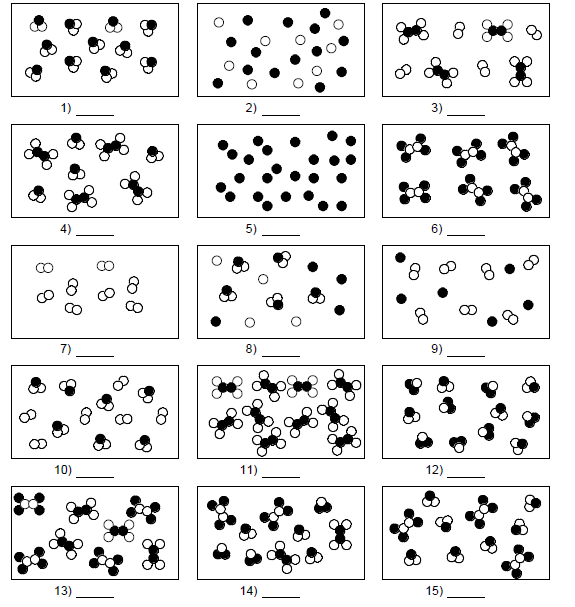 Place a check in the appropriate column:INSTRUCTIONS: Write E in the blank if the material is heterogeneous or O if it is homogeneous.1.  Wood                                                                     6.  Dirt2.  Freshly-brewed black coffee    _______                       7.  Sausage-and-mushroom pizza _______3.  Water                                                                     8.  Air4.  Lucky Charms®                                                                                      9.  Milk5.  Salt                                                                      10.  GoldINSTRUCTIONS: Classify each of the following as an element [E], a compound [C], or a mixture [M].11.  Gold                                                                   16.  Air12.  Water                                                                 17.  Carbon dioxide13.  Seawater                                                             18.  Silver14.  Sugar                                                                  19.  Ice15.  A chocolate sundae                                              20.  A Big Mac®INSTRUCTIONS: Classify each of the following properties of matter as physical [P] or chemical [C].21.  Color                                                                   26.  Reacts violently with chlorine  _______22.  Density                                                                27.  Good conductor of heat          _______23.  Burns easily (flammable)                                        28.  Dissolves readily in water       _______24.  Not affected by acids                                            29.  Melts at 145 °C25.  Boils at 450 °C                                                     30.  MalleableINSTRUCTIONS: Classify each of the following changes in matter as physical [P] or chemical [C].31.  Grinding chalk into powder                            	36.  Burning gasoline32.  Dissolving salt in water                                                37.  Hammering gold into foil         _______33.  Dissolving zinc in acid                                          38.  Melting ice34.  Tearing a piece of paper                                     39.  Digesting food35.  Stretching copper into wire                                   40.  Making hydrogen from water    _______INSTRUCTIONS: Classify each of the following as an intensive property [I] or an extensive property [E].41.  Mass                                                                   46.  Color42.  Density                                                               47.  Volume43.  Melting point                                                       48.  Lengthsilvercarbon dioxidewood alcoholchromiumwaterhydrogencarbonnitrogenoxygengoldsugarsaltairsulfurmagnesiumnickelairgasolinegrain alcoholwatersugargoldmercuryoxygensalt watersand & salt mixturehydrogenironsalt waterunfiltered airiron with rustpure  wateran applenitric acidtossed saladgranitewoodChangePhysicalChangeChemicalChangeSalt dissolves in water.Hydrochloric acid reacts with magnesium to produce hydrogen gas.A piece of copper is cut in half.A sugar cube is ground up.Water is heated and changed to steam.Iron rusts.Ethyl alcohol evaporates.Ice melts.Milk sours (goes bad).Sugar dissolves in water.Sodium and potassium react violently with water.Pancakes cook on a griddle.Grass grows on a lawn.A tire is inflated with air.Food is digested in the stomach.Water is absorbed by a paper towel.Ethyl alcohol boils at 79°C.Paper burns.Water freezes at 0°C.Fireworks explode.Alka-Seltzer gives off carbon dioxide when added to water.Clouds form in the sky.